Żaluzja kanałowa RKP 25<data>
<p class="FT">Opakowanie jednostkowe:</p>
</data>
 1 sztuka<data>
<p class="FT">Asortyment:</p>
</data>
 D
<data>
<p class="FT">Numer artykułu:</p>
</data>
 0151.0236<data>
<p class="FT">Producent:</p>
</data>
 MAICO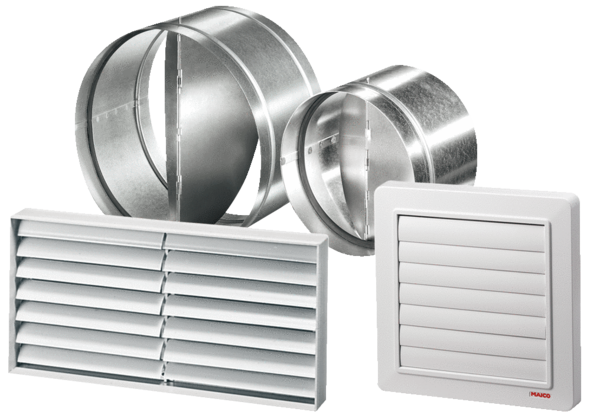 